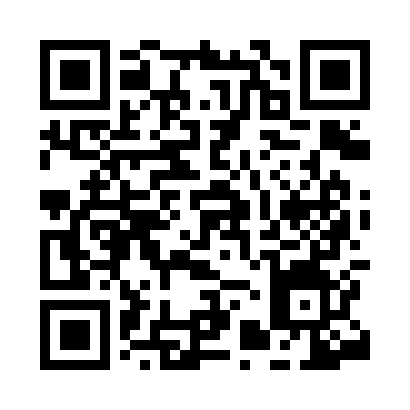 Prayer times for Albergo, ItalyWed 1 May 2024 - Fri 31 May 2024High Latitude Method: Angle Based RulePrayer Calculation Method: Muslim World LeagueAsar Calculation Method: HanafiPrayer times provided by https://www.salahtimes.comDateDayFajrSunriseDhuhrAsrMaghribIsha1Wed4:145:5512:515:457:479:222Thu4:125:5412:515:457:489:243Fri4:105:5312:515:467:499:254Sat4:095:5212:515:467:509:265Sun4:075:5112:505:477:519:286Mon4:065:5012:505:477:529:297Tue4:045:4812:505:487:539:318Wed4:035:4712:505:497:549:329Thu4:015:4612:505:497:559:3310Fri4:005:4512:505:507:569:3511Sat3:585:4412:505:507:579:3612Sun3:575:4312:505:517:579:3713Mon3:555:4212:505:517:589:3914Tue3:545:4112:505:527:599:4015Wed3:525:4112:505:528:009:4116Thu3:515:4012:505:538:019:4317Fri3:505:3912:505:538:029:4418Sat3:495:3812:505:548:039:4519Sun3:475:3712:505:548:049:4720Mon3:465:3712:505:558:059:4821Tue3:455:3612:505:558:059:4922Wed3:445:3512:515:568:069:5023Thu3:435:3412:515:568:079:5224Fri3:415:3412:515:578:089:5325Sat3:405:3312:515:578:099:5426Sun3:395:3312:515:578:109:5527Mon3:385:3212:515:588:109:5628Tue3:375:3212:515:588:119:5829Wed3:375:3112:515:598:129:5930Thu3:365:3112:515:598:1310:0031Fri3:355:3012:526:008:1310:01